CITY OF KINGSTON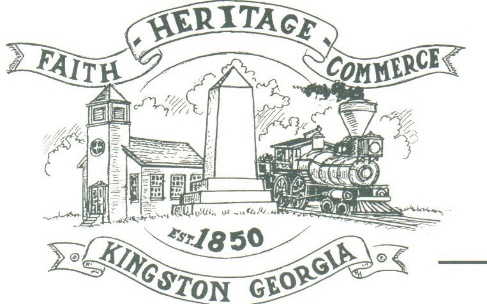 30 West Main St., Kingston, GA 30145COUNCIL MEETING – CITY HALLSeptember 13, 2021 – 6:00 p.m.The meeting began at 6:00 p.m. in attendance was council members, Louise Young-Harris, Michael McFarland, Payton Silvers, Mayor Elbert Wise, Chief T.J. Sosebee, and City attorney Brandon Bowen. Absent was Louise Howell, there was 5 attendees. The meeting began with Louise Young-Harris leading the invocation. The Pledge of Allegiance followed.SIGN IN PERMISSION TO SPEAKNone APPROVAL OF PREVIOUS MINUTESMichael McFarland made a motion to approve previous minutes. The motion was seconded by Louise Young-Harris. Motion was carried unanimously.APPROVAL OF AGENDA Payton Silvers made a motion to approve the agenda.  The motion was seconded by Michael McFarland. Motion was carried unanimously. DDA UPDATENo update at this timeAUDIT RESULTS-CHRISTIAN HATCHChristian Hatch presented the audit results to council and all areas are reporting correctly.APPROVE ELECTION AGREEMENT WITH BARTOW COUNTYPayton Silvers made a motion to approve the Election agreement with Bartow County. The motion was seconded by Louise Young-Harris. Motion was carried unanimously.COUNCIL COMMENTSCharlie Pecchio announced the Back Road Century bicycle race through the city on Saturday, September 18, 2021.Payton Silvers stated grass cutting getting better, wants to revisit the ARPA fund to give hourly employees a bonus and new hires an incentive bonus in next council meeting. Louise Young-Harris requested a lunch area for office employees to be added on the next agendaMayor Wise Thanked everyone for coming and thanked all the employees for their dedication.ADJOURNMENTPayton Silvers made a motion to adjourn at 6:32 p.m. Michael McFarland seconded the motion. Motion was carried unanimously._____________________________                                   ________________________   Mayor Elbert “Chuck” Wise, Jr.                                                       City Clerk, Kelly L. Ensley